Õpilase tööleht 						Nimi…………………..........3.klassAva internet.Kirjuta aadressiribale http://www.multiplication.com/games/play/wades-workout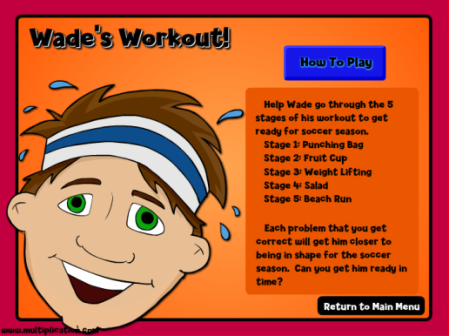 Aita Wade'l läbida 5.etapiline treening, et valmistuda jalgpallihooajaks. Kõigepealt tuleb sul poksida, siis valida õiged puuviljad, teha jõutreeningut, valida tervislik söök ning joosta rannal.Mängimiseks kliki PLAY.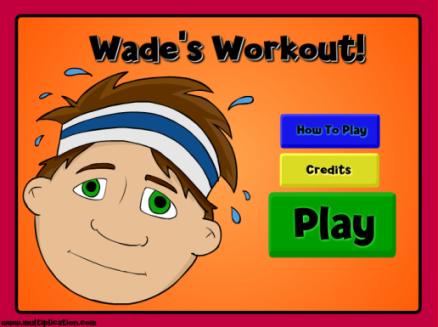 Vali tase, kus tahad korrutamist harjutada.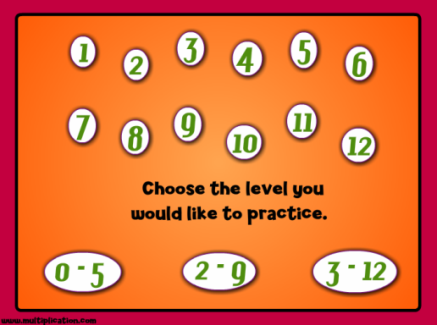 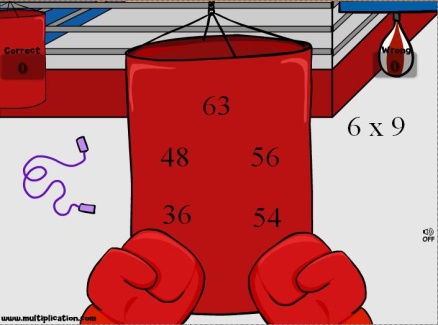 1.etapp – poksimine. Leia poksikotilt sulle antud korrutamisülesande vastus ning kliki sellel.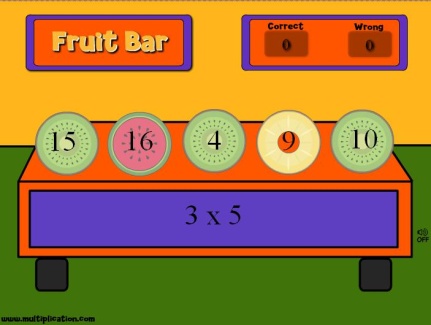 2.etapp – vali puuvili. Kliki puuviljal, millel on sulle antud ülesande vastus.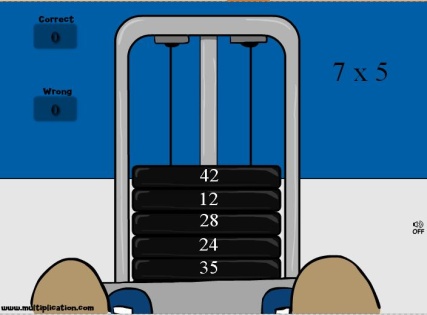 3.etapp – jalgade treening. Kliki arvul, mis on sulle antud korrutamisülesande vastuseks.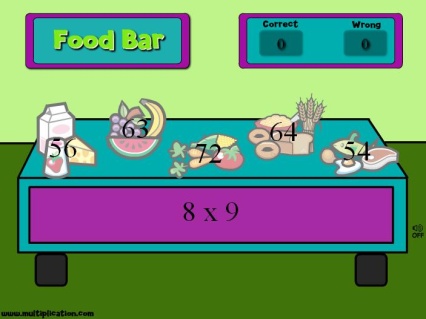 4.etapp – tervislik toit. Vali laualt toit, millel on sulle antud ülesande vastus ja kliki sellel. 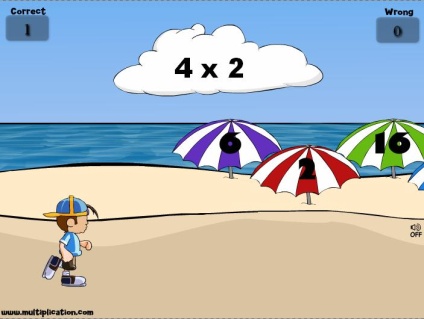 5.etapp – jooks. Kliki päikesevarjul, millel on sulle antud korrutustehte vastus.ÜLESANNEPeale mängu mängimist pane siia kirja saadud tulemus. 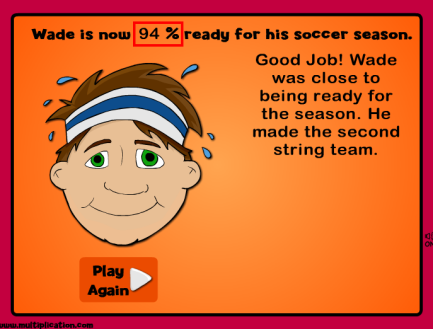 ……………………………….Tõsta käsi  ja anna õpetajale märku, kui oled töö lõpetanud!